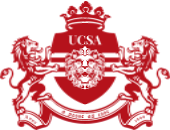 MusicCo Rental ContractFull Name: Student Number: The renter declares that they will rent the following equipment:from the University College Student Association from the dd/mm/yy until the dd/mm/yy.  The renter agrees to the following conditions:The renter does not have to pay any renting fee. The renter is held financially liable for any damage to and theft of the rented equipment from the moment the equipment enters into the renter’s possession, until it is returned to the office.The renter is obliged to report any damage to the rented equipment which they were not informed of at the time of signing out as soon as they are aware of this damage, regardless of when they believe this damage was caused. Failure to do so may make the renter liable for any unreported damage.The renter will return the equipment immediately after the rental period has finished.In the case that the renter does not return the equipment on time, and fails to return it in the days following despite repeated reminding by UCSA MusicCo board, the renter can be excluded from renting UCSA equipment for a period up to the UCSA board’s discretion.The renter can be ordered to pay for equipment that he/she has damaged and/or failed to return for several weeks after the rental agreement has expired, at the discretion of the UCSA board.The renter is required to return the equipment themselves.Signature of the renter:Any Notes on state of Equipment upon rental/returnPlease send the filled out form to musicco@ucsa.nl.Sincerely,MusicCo Board ‘22/’23Dhwani Nair 			Chair			Hugo van den Belt		Secretary		Linus Mayo			Treasurer		Dija Forster			PR manager		Lieve Hakfoort			Equipment managerMatías Barrionuevo		Music Room manager